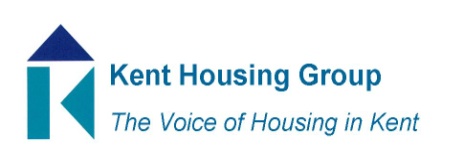 Kent Housing Engagement Group Wednesday 15th September 2021 9.30 to 10.30Microsoft Teams (as shared in the calendar appointment)AgendaIntroductions and apologiesMatters Arising from 27 April 2021Stigma/white PaperRoundtable updates/discussionsTopics for meeting on 23rd NovemberMeetings for 2022Any other businessMEETING TO CLOSE by 10.30am